BAB 5KONSEP RANCANGAN5.1	Konsep Rencana Tapak5.1.1 Konsep Tata Letak MassaPeletakkan massa pada perancangan Agricultural Science Park berdasarkan kepada fungsi bangunan itu sendiri, serta syarat-syarat yang harus dipenuhi mengenai tata letak yang tepat bagi beberapa fungsi bangunan.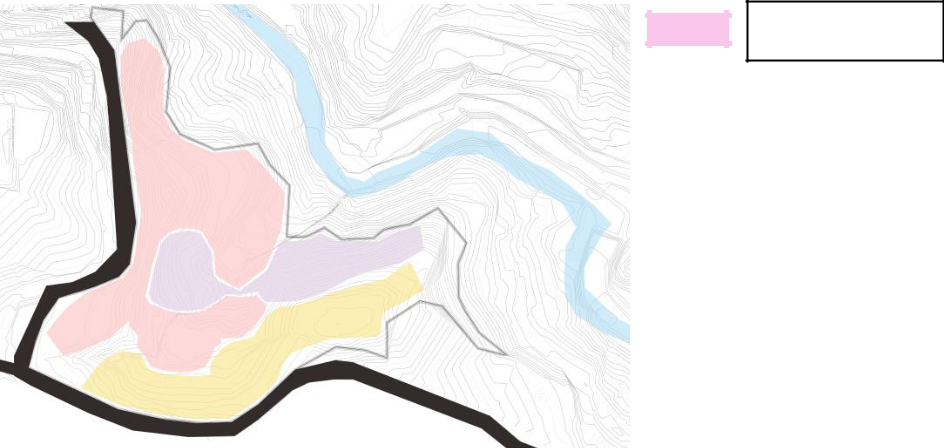 Semi Private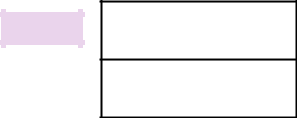 PrivatePublikGambar 5. 1 Zoning Tapak(sumber: Dokumen Pribadi)5.1.2  Konsep SirkulasiSirkulasi dibedakan menjadi sirkulasi pengunjung dan sirkulasi untuk pegawai Agricultural Science Park. Hal ini untuk memudahkan pencapaian pengunjung dan pegawai untuk mencapai tujuannya, serta agar tidak terjadi cross antara pengunjung dan pegawai.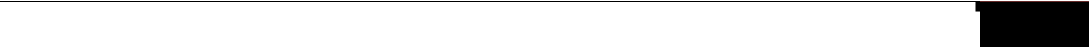 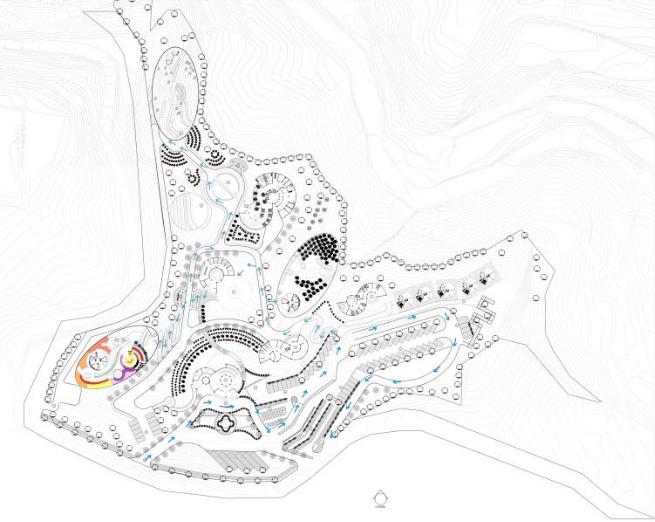 Gambar 5. 2 Sirkulasi Pegawai(sumber: Dokumen Pribadi)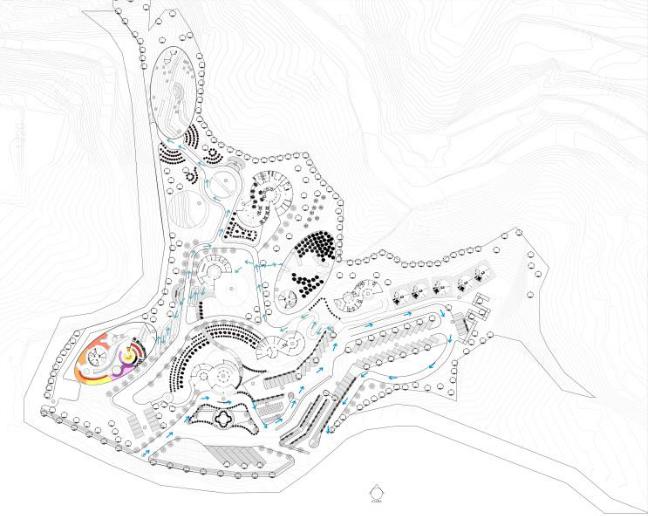 Gambar 5. 3 Sirkulasi Saintis(sumber: Dokumen pribadi)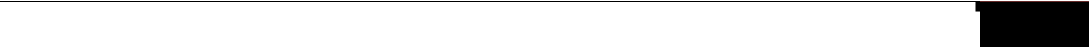 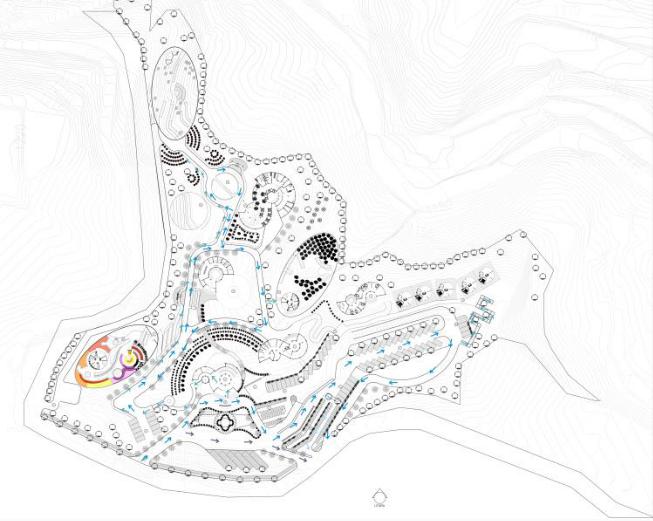 Gambar 5. 4 Sirkulasi Pengunjung(sumber: Dokumen Pribadi)5.1.3 Konsep UtilitasUtilitas air kotor ditempatkan pada 3 bagian septic tankyang  tersebar  menyesuaikan  dengan  alur  pencapaian  daribangunan ke site.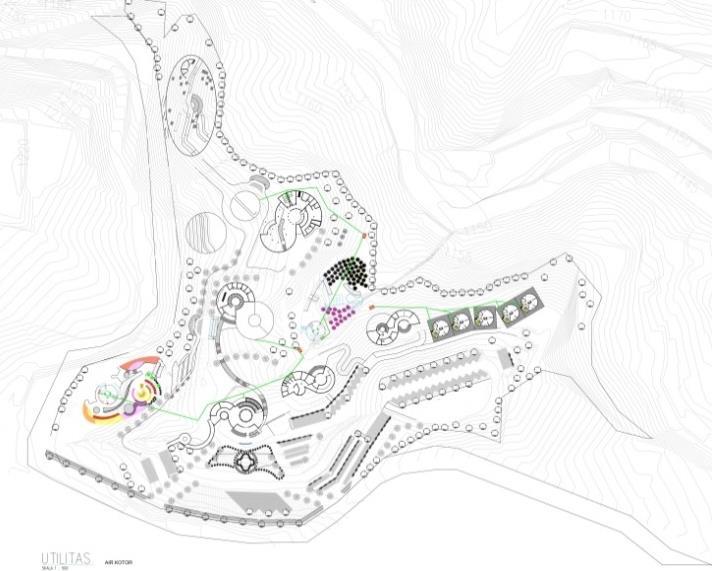 Gambar 5. 5 Utilitas Air Kotor(sumber: Dokumen Pribadi)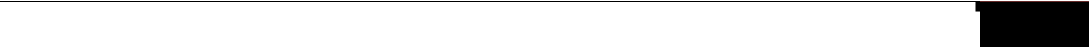 5.1.4 Konsep SoftscapeDalam perancangan sebuah landscape tidak luput dari penataan tamannya juga. Penataan tanaman tersebut mencakup fungsi tanaman antara lain pohon dengan fungsi peneduh, pohonbuffer, pohon pengarah, dan semak.Tabel 5. 1 Jenis-jenis Vegetasi Pada Pengolahan Tapak(sumber: Dokumen Pribadi)5.1.5  Konsep HardscapeHardscape pada kawasan tapak menggunakan material yang disesuaikan dengan fungsi sirkulasi yang ada. Material yang digunakan untuk sirkulasi mobil buggy menggunakan beton berpori. Beton berpori lebih ringan daripada aspal dan ramah lingkungan karena dapat menyerap air sebesar 3000 liter/menit. Beton berpori dapat menciptakan ruang kosong sebagai rongga udara sebesar 15% -25 %. Kawasan tapak merupakan kawasan dengan intensitas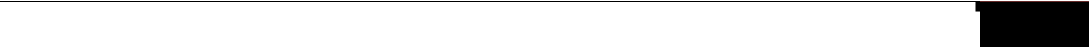 curah hujan cukup tinggi, dengan aliran air hujan cukup deras karena permukaannya yang berkontur, menyebabkan air turun kebawah dengan deras. Pertimbangan lainnya yaitu, menurut Gkoltsiou (2013) salah satu prinsip perancangan landscape agrowisata yaitu penggunaan material hardscape yang ramah lingkungan.Berikut merupakan table pengaplikasian hardscape pada kawasan tapak:Tabel 5. 2 Pengaplikasian Hardscape Pada Tapak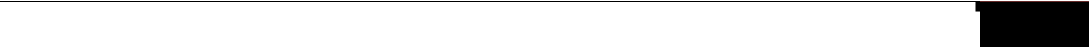 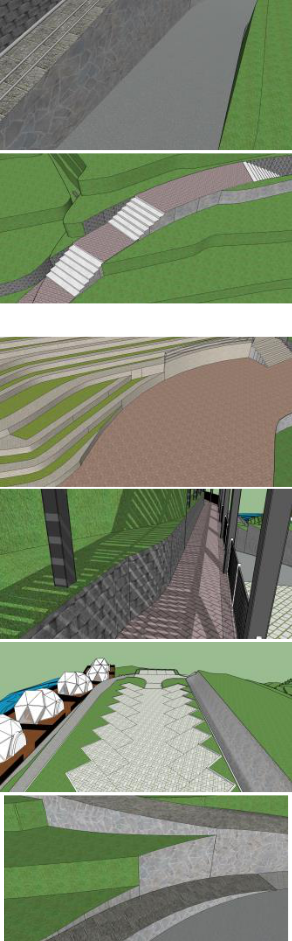 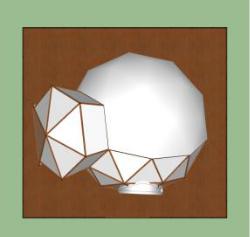 5.2 Konsep Bangunan5.2.1 Gubahan MassaGubahan massa dipengaruhi oleh prinsip arsitektur organik, yaitu building as nature, continuous present, of the hill, form follow flow, dan menyesuaikan diri.Gubahan massa bangunan orchid green house, Vegetable Green House dan bee green house berbentuk oval dengan atap melengkung/ arch agar cahaya matahari yang masuk kedalam bangunan maksimal.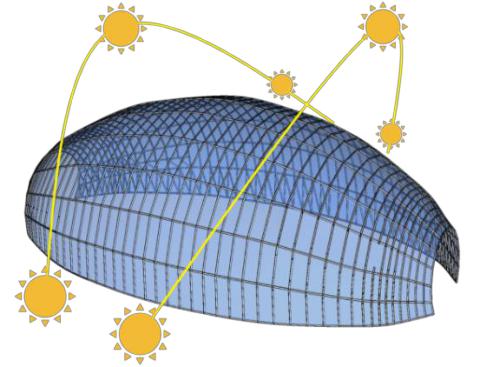 Gambar 5. 6 Orientasi matahari Bangunan Green House(sumber: Dokumen Pribadi)Gubahan massa restoran mengikuti kontur tapak, dengan gubahan terlihat berundak-undak. Hal ini karena bangunan merupakan bagian dari tapak itu sendiri. Bangunan tidak hanya dibangunan begitu saja diatas tapak, tetapi menyesuaikan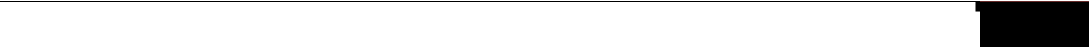 dengan kondisi tapak itu sendiri, sehingga terlihat menyatu dengan lingkungan sekitarnya.Gubahan massa laboratorium, kantor, restoran, perpustakaan, dan lobby menyesuaikan dengan kemiringan lahan. Lahan dengan kemiringan > 19° maka dibuat sistem panggung. Selain itu kontur dibuat miring agar mengurangi potensi longsor dan juga supaya air hujan dapat turun dengan mudah.5.2.2 Konsep Struktur dan KonstruksiKonsep Struktur bangunan pada kawasan Agricultural Science Park berbeda-beda menyesuaikan dengan bentuk, kebutuhan akan pencahayaan dan udara, serta fungsi nya. Berikut merupakan konsep struktur bangunan Agricultural Science Park:5.2.2.1 Orchid Green HouseKonsep Struktur Orchid Green House menggunakan struktur bentang lebar space truss, sedangkan pada dindingnya menggunakan material tempered glass dengan daya serap matahari 50% menyesuaikan dengan jenis anggrek yang dipamerkan. Pondasi yang digunakan yaitu pondasi tiang pancang.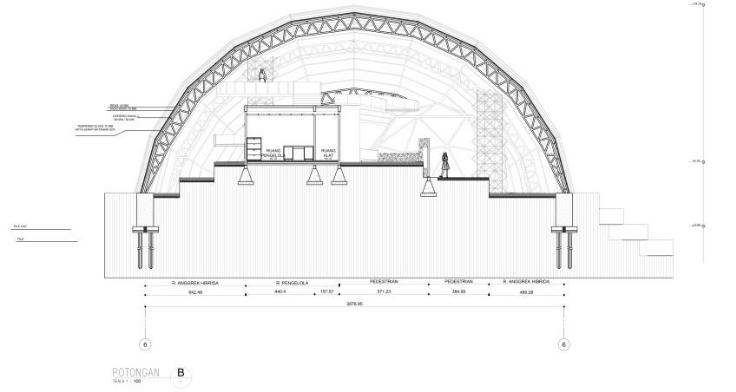 Gambar 5. 7 Konsep Struktur Green House(sumber: Dokumen Pribadi)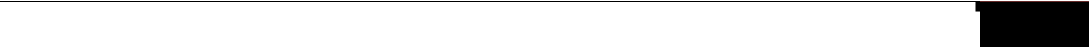 5.2.2.2 Bee Green HouseKonsep struktur pada Bee Green House menggunakan struktur truss, menggunakan material tempered glass. Pondasi yang digunakan yaitu pondasi tiang pancang.5.2.2.3 GlampingSturktur pada glamping ini menggunakan rangka geodesic dome karena mudah untuk diaplikasikan. Material penutupnya menggunakan material polyester ripstop karena bahannya lebih tahan lama. Material dinding dalam glamping menggunakan polywood karena merupakan material modular yang mudah diaplikasikan dan disesuaikan dengan kapasitas penghuni didalamnya.5.2.2.4 Bangunan Penunjang LainnyaStruktur bangunan lainnya seperti restoran, laboratorium, perpustakaan, kantor pengelola, dan lobby menggunakan struktur truss dengan penutup atap PVC.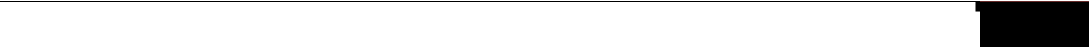 Reska Suci Nur’afni - 10415007 | Agricultural Science Park65Reska Suci Nur’afni - 10415007 | Agricultural Science Park66Reska Suci Nur’afni - 10415007 | Agricultural Science Park67No.Jenis TanamanAplikasi Pada Desain1.Pohon AngsanaPohon buffer  disekitarbatas tapak2.Pohon TanjungPohon peneduh padaarea parkir3.Pohon PinusPohon pengarah padasirkulasi tapak4.Pohon BougenvilleTanaman hias padaMeraharea tapak5.Pohon BougenvilleTanaman hias padaUnguarea tapak6.Pohon Pucuk MerahTanaman hias padaarea tapak7.Lili ParisTanaman hias padaarea tapak8.LantanaTanaman hias padaarea tapak9.Pohon KaliandraPakan lebah madu diGreen House of Bee10.Pohon Kiara PayungPohon Peneduhdidalam siteReska Suci Nur’afni - 10415007 | Agricultural Science Park68No.Jenis MaterialAplikasi Pada DesainGambar1.Beton BerporiSirkulasi Buggy2.Paving Block Jalur PedestrianPengelola Area Amphitheatre PemberhentianBuggy PedestrianPengunjung3.Grass BlockArea Parkir4.Batu CandiSirkulasi RampHitamReska Suci Nur’afni - 10415007 | Agricultural Science Park69No.Jenis MaterialAplikasi Pada DesainGambar5.KayuArea Glamping6.ConcreteJalur SirkulasiPengelola(sumber: Dokumen Pribadi)(sumber: Dokumen Pribadi)(sumber: Dokumen Pribadi)Reska Suci Nur’afni - 10415007 | Agricultural Science Park70Reska Suci Nur’afni - 10415007 | Agricultural Science Park71Reska Suci Nur’afni - 10415007 | Agricultural Science Park72